Schützenverein Hülptingsen e.V. von 1979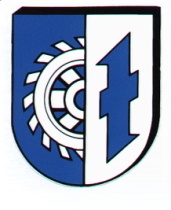 Antrag auf Aufnahme in den Schützenverein HülptingsenHiermit bitte ich um Aufnahme in den SchützenvereinName:                  ___________________  Vorname: _____________________   Anschrift:            __________________________________________________Geburtsdatum:    _____________________  Geburtsort: ___________________Beruf:                  __________________________Telefon:              ___________________________E-Mail-Adresse: ___________________________Wir/Ich ermächtige(n) den Schützenverein Hülptingsen v. 1979 e.V. (Gläubiger-ID: DE79SVH00000019111),  Zahlungen von meinem Konto mittels SEPA-Lastschrift einzuziehen. Das von mir erteilte Mandat erstreckt sichauf sämtliche Zahlungsansprüche aus Mitgliedsbeiträgen und sonstigen Leistungen, die für das Mitglied erbracht werden. Zugleich weise ich mein Kreditinstitut an, die vom Schützenverein Hülptingsen e.V. auf mein Konto gezogenen Lastschriften einzulösen.Hinweis: Ich kann innerhalb von acht Wochen, beginnend mit dem Belastungsdatum, die Erstattung des belasteten Betrages verlangen. Es gelten dabei die mit meinem Kreditinstitut vereinbarten Bedingungen.Konto-Inhaber: _________________________ Kreditinstitut: ____________________ IBAN: ___________________________ ______ BIC.: ______________________________Burgdorf/ Hülptingsen,  den:   ___ . ___ . _______________________________                     ____________________________Unterschrift des Antragstellers                        ggf. Unterschrift d. ges. Vertreters Der Geschäftsführende Vorstand hat am                  gem. § 4 der Satzung des SchützenvereinsHülptingsen e.V. über die Aufnahme entschieden.Dem Antrag wurde zugestimmt   (  )              Der Antrag wurde abgelehnt      (   ) 